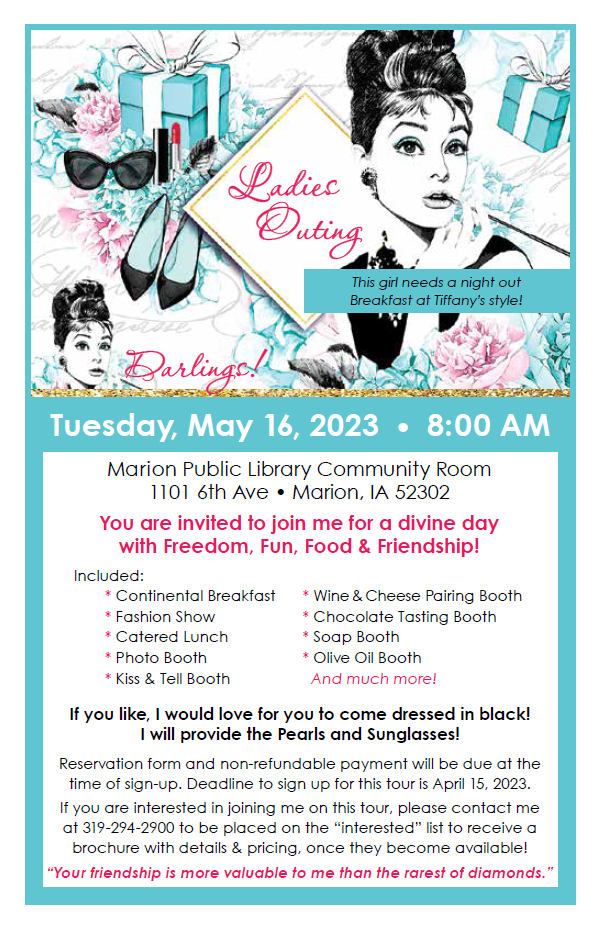 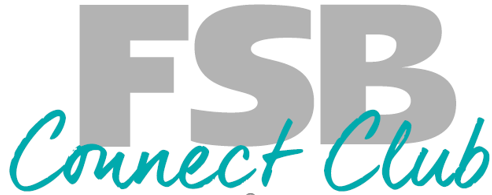 Trip Reservation FormLadies OutingTuesday May 16, 2023 at 8:30 am (Time Change)One Form per LadyName (1)	__________________________________	Nickname:	__________________________	Address:	__________________________________________________________________________			Email:		__________________________________________________________________________	Home Phone:	_________________________	Cell Phone: _____________________________________	With a friend or family member (name):  ____________________________________________________________________________________________________________________________________________Special dietary Requests: _________________________________________________________________Payment InformationReservation Form and $80 per person due nowNon Refundable after April 15, 2023Please mail this form and your payment to:FSB Connect Club - Kathy Leesekamp 1240 8th Ave Marion IA 52302Signature:  ______________________________________	Date:  __________________________Signature:  ______________________________________	Date:  __________________________Kathy Leesekamp, CBCD - Connect Club Director (319) 294-2900